CIPCN-ISS-FO-O1 / V.1 (29/11/2023)                                                Fecha (1)……..………………………………...…………………………..….Consejo Departamental de …………….………………………………….SUMILLA: SOLICITO ASIGNACIÓN POR FALLECIMIENTO DE TITULARIngenieroSEGUNDO EDUARDO REUSCHE CASTILLOPresidente del Instituto de Servicios Sociales (ISS)Colegio de Ingenieros del PerúAv. Arequipa N.° 4947 – Lima 18Lima.-Yo, (2) …………………………………………………………………………………………………………, con identificado con DNI N.° ………………………………………., domiciliado en ……………………………….………………………………………………….., distrito de …………………………………, provincia de ………………………………………………, departamento de ………………………………………………………, con correo electrónico ……………………………………………….., teléfono fijo …………………………….. (Indicar código de la ciudad) y teléfono celular N.° …………………..……………………….., comunico a usted el sensible fallecimiento de mi ………………………………………………….……………. (indicar parentesco)  Ing. ……………………………..…………………………………………………. (Señalar nombre completo), con Reg.  CIP N.° ………..…… y con DNI N.° ………………………., ocurrido el ………….………….. a la edad de………..a causa de ………………….………………….Para tal efecto, adjunto lo siguiente: (marcar con X los documentos que presenta)Acta de Defunción o Certificado de Defunción.Reporte Histórico de aportaciones realizadas por el titular, documento proporcionado por el Consejo Departamental respectivo.Asimismo, comunico que, de aprobar mi solicitud, podrán depositarlo a mi Cuenta de Ahorro N.° 							y Código de Cuenta Interbancaria N.°  del Banco …………………………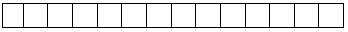 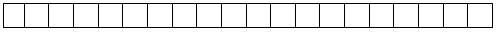 FIRMA: __________________________________(Nombres y apellidos completos)Al suscribir el presente documento, declaro la veracidad de lainformación y documentación proporcionada, caso contrariome haré acreedor a las sanciones que la ley establezca.(Huella digital legible)Indicar: Lugar, día, mes y año.					Colocar nombre completo del solicitante